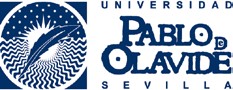 COMISIÓN ÉTICA PARA INVESTIGACIÓN CON SERES HUMANOS (CEIH)SOLICITUD DE INFORMEDatos del personal investigador responsable:Indicar las instalaciones en las que se desarrollará el proyecto y experimentos.Título del proyecto:Fecha de realización del proyecto:Organismo Financiador (si aplica):Documentación que debe adjuntar a este impreso (según el caso):1.- Para experimentos invasivos o muestras con fluidos o tejidos humanos: 1.1.-Dictamen favorable del PEIBA.1.2.- Modelo de consentimiento aportado y aprobado por PEIBA 1.3.- Hoja de información a los participantes aportado y aprobado por PEIBA1.4.- Protocolo de intervención aportado y aprobado por PEIBA2.- Para experimentos con humanos no incluidos en el apartado anterior:2.1.- Modelo de consentimiento informado (ver modelos orientativos de información a los participantes y consentimiento disponibles en https://www.upo.es/area-investigacion/comite-etico/procedimiento-humanos/)2.2. Hoja de información a los participantes (mencionar expresamente todas las medidas de seguridad y protección para el participante, protección de datos, cualificación del personal investigador y adecuación de las instalaciones y material).3.3. Descripción Protocolo de intervención (completar en este documento página/s siguiente/s):Apellidos:	Nombre:Departamento:Teléfono:	E-mail:INFORMACIÓN SOBRE EL CENTRO DONDE SE DESARROLLARÁN LOS S EXPERIMENTOS.(Cumplimentar obligatoriamente en todos los casos, tanto para experimentos invasivos como para otro tipo de experimentos)DESCRPCIÓN PROTOCOLO DE INTERVENCIÓN. (sólo cumplimentar  en el caso de utilización de cuestionarios, test psicotécnicos, encuestas u otros procedimientos de experimentación no invasivos)Breve descripción del proyecto/estudio:ObjetivosHipótesis de investigaciónDescripción de la muestra (tamaño, reclutamiento, grupo control, otros):Procedimiento/instrumentos.Cronograma/temporalizaciónBeneficios esperados:Potenciales efectos indeseables:¿Existe algún tipo de seguro y/o contraprestación para los participantes? Gestión y tratamiento de los datos personales vinculados al estudio (mencionar que se van a gestionar conforme a Ley Orgánica 3/2018 de 5 de diciembre de Protección de Datos Personales y Garantía de los Derechos Digitales). El/la investigador/a debe describir las medidas que va a llevar a cabo para proteger los datos personales de quienes intervienen en el proyectoEl personal investigador responsable y firmante informa que:1.-Conoce los principios éticos y normas legales que rigen la experimentación con sujetos humanos, y se compromete a respetar dichos principios y normas al realizar los experimentos propuestos2.- Se compromete a no modificar los protocolos experimentales y a solicitar una nueva autorización en caso de modificaciónFirma y fechaNombre y apellidos (Investigador/a Responsable):